ПОЛОЖЕНИЕо медико-санитарном обслуживании обучающихся и сотрудниковГАПОУ СО «Красноуфимский многопрофильный техникум»г. Красноуфимск2022Пояснительная запискаЦель: поддержание здоровья обучающихся и сотрудников техникумаЗадачи:1) Оказание доврачебной медицинской помощи2) Организация и проведение профилактических и просветительских мероприятий, направленных на снижение заболеваемости3) Организация и проведение мероприятий по санитарно-гигиеническому воспитанию, пропаганде здорового образа жизни, в том числе рационального питания, усилению двигательной активности, борьбе с курением и другими вредными привычкамиСредство: организация и проведения мероприятий по сохранению здоровья и безопасности; мероприятий по пропаганде здорового образа жизни; профилактика инфекционных заболеваний;Направление: Лечебно-профилактические мероприятия; Результат:-содействие развитию потребности в здоровом образе жизни, сохранения и укрепления здоровьяСодержание деятельности руководителя физического воспитания: Медицинские работники:                                                                                  Малафеева Е.И., Бурлакова Д.В.                                                                    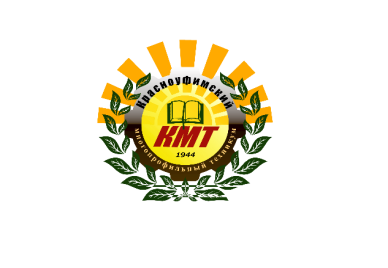 Министерство образования и молодежной политикиСвердловской областиГАПОУ СО «Красноуфимский многопрофильный техникум»УТВЕРЖДЕНО:Директор ГАПОУ СО «Красноуфимский многопрофильный техникум»___________   В.Л. Сычев«___»____________2022 г.      от 17.03.2022 г. Содержание деятельностиФорма отчетаОтветственныеСрокиисполненияРезультатОбеспечение организационных условийОбеспечение организационных условийОбеспечение организационных условийОбеспечение организационных условийОрганизационная работаОрганизационная работаОрганизационная работаОрганизационная работаПодготовка мед.кабинета к началу учебного года Проведение ген.уборки   всего кабинетаМалафеева Е.И., Бурлакова Д.ВАвгуст-СентябрьУсиление санитарно-эпидемиологических мероприятий СП 3.1.2.4.3598-20Составления списков для углубленного     медицинского осмотра подростковСписки об-ся в ЦРБМалафеева Е.И.,Бурлакова Д.ВСентябрьНаправлены 70 человекСоставления плана профилактической работы на учебный годПлан работыФельдшерВ течении годаПлан выполненСоставления годового плана прививок 2021-2022Списки с планом прививокФельдшер, медицинская сестраСентябрьВыполнено в соответствии  планаСоставления договоров для прохождения  производственного контроля  мед пункта и столовой   Предоставления договоров    роспотребнадзора ФельдшерЯнварьВыполнено и отправлено в роспотребнадзорОрганизация и контроль прохождения ФЛГЕжемесячный список сотрудников          и об-ся для прохождения ФЛГФельдшер, медицинская сестраВ течении годаВыполнено 100% Организация работы по профилактике гриппа  Составление списков на    вакцинацию, ежедневный отчет в   прививочный кабинет (ЦРБ), сайт КМТФельдшер, медицинская сестраСентябрь - НоябрьВыполнение по вакцинации гриппаСотрудники- 93%Об-ся- 60%Составление договоров на мед. осмотр и сан. гиг обучениеПредоставление списка сотрудников, договоров (кожный диспансер, роспотребнадзор)Фельдшер, медицинская сестра ФевральПриказ РФ № 229 от 29.06.2000 14 человек (саг. гиг.обуч)93 человека (медосмотр) Занесение данных медосмотра в журналы: группы здоровья по физкультуре понеапкЗаполнение формы в журналах теоретического обученияФельдшерСентябрь - ЯнварьВыполнено с занесением в журналОрганизация и обучение персонала по сан.гиг. правилам ( COVID-19)Ведение журналовФельдшер, медицинская сестра, зав. кабинетами , тех.персоналВ течении годаВыполнение СП 3.1.2.4.3598-20 Подготовка сертификатов выпускных групп   Заполнение сертификатов    прививок Фельдшер, медицинская сестраМай- ИюньЗаполнено и выдано выпускникам Санитарно - противоэпидемические мероприятия Санитарно - противоэпидемические мероприятия Санитарно - противоэпидемические мероприятия Санитарно - противоэпидемические мероприятия В соответствии СП 3.2.3215-14Осмотр об-ся  общежития на кожные заболевания и педикулез Ведение журналовФельдшер, медицинская сестраВ течении годаВ соответствии СП 3.2.3215-14Проведение классного часа по COVID-19Классный час «Новая коронавирусная инфекция»Фельдшер, медицинская сестраДекабрьСП 3.1.2.4.3598-20Участие в видеоконференции « Профилактика ВИЧ инфекции»  Просмотр и прослушивание видеоконференцииФельдшер, медицинская сестраФевраль ВыполненоСтатистика по заболеваниям туберкулеза и коронавируса в Красноуфимске и Красноуфимском районеСайт КМТМедицинская сестраМартВыполненоВакцинация по плану и календарю прививокПостановка прививокФельдшер, медицинская сестраВ течении годаПриказ Минздрава России №125н Бракераж готовой продукции   Ежедневный бракераж с записью в журналеФельдшерВ течении годаВ соответствии СП 2.3/2.4.3590-20ЕжедневноПроведение « входного фильтра » Ежедневная термометрия и опрос об-ся о состоянии здоровьяМедицинская сестраВ течении годаВыполняется в соответствии СП 3.1.2.4.3598-20 ЕжедневноВыпуск листовок « Правила ношения защитных масок»Ежедневный контроль соблюдения масочного режимаФельдшер, медицинская сестраВ течении годаВыпущено 30 штукВитаминизация об-сяВитаминизация об-сяФельдшер, медицинская сестраСентябрь- НоябрьПоддержание иммунитетаСоставление годового отчета по медосмотрам и составление иммунной прослойки об-ся и сотрудниковОтчет по группам здоровья, отчет по иммунной прослойке в ЦРБФельдшер, медицинская сестраДекабрьОтправлено в ЦРБУчастие в вебинаре « Роль педагога в охране здоровья об-ся»Просмотр и прослушиваниеМедицинская сестраФевральПрослушалиБеседа « Профилактика клещевого энцефалита» Беседа с об-сяФельдшер, медицинская сестраАпрель - МайВыполнено в соответствии СП 3.1.3.2352-08Проверка санитарного состояния объектов общежития (кухонь и комнат) Проверка с записью в журналФельдшер, медицинская сестраЕженедельноВ соответствии СП 3.1.2.4.-3598-20Проведение инструктажа для уборщиц и зав. кабинетами по проведению влажных уборок  СП 3.1.24.3598-20 по COVID19Фельдшер, Медицинская сестраЯнварьВ соответствии СП 3.1.2.4.3598-20Наблюдение за санитарно-гигиеническим состоянием пищеблока Контроль санитарного состоянияФельдшерВ течении годаВведение бракеражного журнала Лечебно-профилактические мероприятияЛечебно-профилактические мероприятияЛечебно-профилактические мероприятияЛечебно-профилактические мероприятияВакцинация сотрудников и об-ся против   гриппа, сбор письменных согласий Списки для вакцинации,  предоставление ежедневного отчета в прививочный кабинет и администрации техникумаФельдшер, медицинская сестраСентябрь - НоябрьСотрудники – 87 человекОб-ся- 205 человекЭкспресс тестирование по ВИЧ инфекцииПроведение тестированияФельдшер Март50 человекПредоставление информации сотрудникам и об-ся по вакцинации COVID-19Направление на вакцинацию в прививочный кабинетФельдшерВ течении годаСотрудники- 21 человекВедение амбулаторного приемаВедение журнала приемаФельдшерВ течении года350 человекСоциально-психологическое тестирование об-ся в детской поликлиникеПроведение тестированиеПсихолог, медицинская сестраАпрель 81 человекОказание неотложной и экстренной помощи при состояниях угрожающих жизни и здоровью человекаОказание первой медицинской помощиФельдшер, медицинская сестраВ течении года150 человек